SS9:	French Revolution Review SheetTake time to review the following people, places, and concepts to prepare for our next QUEST!  Look back through your notes, handouts, and on our website to view slides and other relevant materials.KEY QUESTIONS TO CONSIDER:What was life like for each of the three estates?What are some reasons for political and social unrest?How did Enlightenment philosophes affect change? To what degree?What are some reasons why people disliked the monarchy?What events led to the Reign of Terror, and the fall of power of the monarchy?Is state violence justified? To what degree?Was the revolution successful? Why or why not?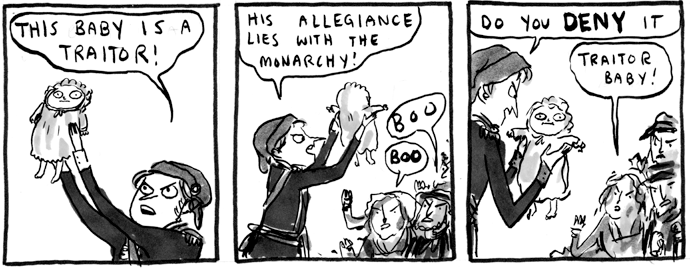 Kate Beaton, Hark a VagrantPEOPLEPEOPLEJohn LockeJean-Jacques RousseauCharles-Louise MontesquieuFrancois VoltaireLouis XIV (14)Louis XVI (16)Marie AntoinetteJean-Paul MaratMadame RolandJacques DantonMaximillien RobespierreNapoleon BonaparteMadame LamballeGROUPSGROUPSPhilosophesGirondins (Girondists)JacobinsSans-CulottesThe National AssemblyThe Legislative AssemblyThe Estates General (First, Second, and Third)The National GuardPLACESPLACESParisVersailleBastillethe Tennis CourtCONCEPTSCONCEPTSThe EnlightenmentThe Declaration of the Rights of Man and Citizenthe American Revolution (and English Civil War)changing fashionthe tricolorethe reign of terrorthe law of suspectsFrench Independence Day"Liberty, Equality, Fraternity"Titherepublic/constitutional monarchy/absolute monarchydivine right